
                                 Province of the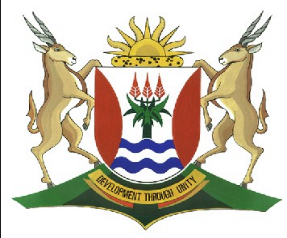 EASTERN CAPEEDUCATIONDIRECTORATE SENIOR CURRICULUM MANAGEMENT (SEN-FET)HOME SCHOOLING SELF-STUDY ANSWER SHEET                                                                    BREAKDOWN OF MARK ALLOCATIONSUBJECTBUSINESS STUDIESGRADE12DATE06/05/2020TOPICBUSINESS VENTURES (INSURANCE)              MARKS: 40TERM 1REVISIONTERM 2 CONTENTXQUESTION 1:  BUSINESS VENTURES (INSURANCE)              QUESTION 1:  BUSINESS VENTURES (INSURANCE)              QUESTION 1:  BUSINESS VENTURES (INSURANCE)              1.1  Introduction  IntroductionInsurance indemnifies businesses against certain types of risks. √ Business owners have a clear understanding of the financial impact of accidents / disasters on the business, so they have to make provision for that in advance. √ Insurance plays a vital role in ensuring that businesses are sustainable. √ Insurance is a contract between the insured and the insurer to indemnify the insured in the event of a specified loss in exchange for a premium. √ Business assets must always be re-evaluated to avoid under or over-insurance. √ Any other relevant introduction related to team performance and conflict in the workplace.                                                                                                (Any 2 x 1)Insurance indemnifies businesses against certain types of risks. √ Business owners have a clear understanding of the financial impact of accidents / disasters on the business, so they have to make provision for that in advance. √ Insurance plays a vital role in ensuring that businesses are sustainable. √ Insurance is a contract between the insured and the insurer to indemnify the insured in the event of a specified loss in exchange for a premium. √ Business assets must always be re-evaluated to avoid under or over-insurance. √ Any other relevant introduction related to team performance and conflict in the workplace.                                                                                                (Any 2 x 1)(2)1.2Distinction between compulsory and non-compulsory insuranceDistinction between compulsory and non-compulsory insurance(8)NOTE: 1. The answer does not have to be in tabular format, but the distinction must be clear.               2. Award a maximum of SIX (6) marks if the distinction is not clear/ Mark either compulsory                 or non-   compulsory insurance.                                                                                        Max (8)                                                                                                                                                                                             NOTE: 1. The answer does not have to be in tabular format, but the distinction must be clear.               2. Award a maximum of SIX (6) marks if the distinction is not clear/ Mark either compulsory                 or non-   compulsory insurance.                                                                                        Max (8)                                                                                                                                                                                             1.3Importance of insurance  Importance of insurance  Transfers the risk from the business / insured√ to an insurance company / insurer. √   Transfer of risk is subject to the terms and conditions√ of the insurance contract. √ Protects the business against theft / loss of stock and / or damages√ caused by natural disasters such as floods, storm damage √, etc. Business will be compensated for insurable losses√, e.g. destruction of property through fire. √ Business assets, e.g. vehicles / equipment / buildings need to be insured√ against damage and / or theft. √ Business is protected against the loss of earnings√, e.g. strikes by employees which result in losses worth millions. √ Protects business√ against dishonest employees √ Life insurance can be taken on the life of partners in a partnership√ to prevent unexpected loss of capital. √ Should the services of key personnel be lost due to accidents / death√, the proceeds of an insurance policy can be paid out to the business / beneficiaries. √  Replacement costs for damaged machinery / equipment are very high√, therefore insurance can reduce / cover such costs. √ Protects businesses from claims made by members of the public√ for damages for which the business is responsible √ Protects businesses against losses√ due to death of a debtor √ Any other relevant answer related to the positive impact of insurance on businesses           Max (14)Transfers the risk from the business / insured√ to an insurance company / insurer. √   Transfer of risk is subject to the terms and conditions√ of the insurance contract. √ Protects the business against theft / loss of stock and / or damages√ caused by natural disasters such as floods, storm damage √, etc. Business will be compensated for insurable losses√, e.g. destruction of property through fire. √ Business assets, e.g. vehicles / equipment / buildings need to be insured√ against damage and / or theft. √ Business is protected against the loss of earnings√, e.g. strikes by employees which result in losses worth millions. √ Protects business√ against dishonest employees √ Life insurance can be taken on the life of partners in a partnership√ to prevent unexpected loss of capital. √ Should the services of key personnel be lost due to accidents / death√, the proceeds of an insurance policy can be paid out to the business / beneficiaries. √  Replacement costs for damaged machinery / equipment are very high√, therefore insurance can reduce / cover such costs. √ Protects businesses from claims made by members of the public√ for damages for which the business is responsible √ Protects businesses against losses√ due to death of a debtor √ Any other relevant answer related to the positive impact of insurance on businesses           Max (14)(14)1.4Principles of insurancePrinciples of insuranceIndemnification / Indemnity √√Usually applies to short term insurance, as the insured is compensated for specified / proven harm / loss √ Insurer agrees to compensate the insured for damages / losses specified in the insurance contract, in return for premiums paid by the insured to the insurer. √ Protects the insured against specified events that may occur. √  Pay-outs from insurance companies / insurer will only be made if there is proof that the specified event took place / if the insured can prove the amount of the loss / damage. √  The amount of indemnification / compensation is limited to the amount of provable loss / damage, even if the amount in the policy / insurance contract is higher. √ The insured must be placed in the same position as before the occurrence of the loss / damage / The insured may not profit from insurance. √Any other relevant answer related to indemnification / indemnity as a principle of insurance.                                                                                                                                                             Principle (2)                                                                                                                                           Discussion (2)                                                                                                                                              Sub max (4)Security / Certainty √√Applies to long-term insurance where the insurer undertakes to pay out an agreed upon amount in the event of loss of life √ A predetermined amount will be paid out when the insured reaches a pre-determined age / or gets injured due to a pre-determined event. √ Aims to provide financial security to the insured at retirement / the dependents of the deceased√ Any other relevant answer related to security / certainty as a principle of insurance                                                                                                                                             Principle (2)                                                                                                                                           Discussion (2)                                                                                                                                              Sub max (4)Utmost good faith √√Insured has to be honest in supplying details when entering into an insurance contract. √ Both parties must disclose all relevant facts. √  Insured must disclose everything that may affect the extent of the risk. √  Details / Information supplied when claiming should be accurate / true. √Any other relevant answer related to utmost good faith as a principle of insurance.                                                                                                                                             Principle (2)                                                                                                                                           Discussion (2)                                                                                                                                              Sub max (4)Insurable interest √√  Insured must prove that he / she will suffer a financial loss if the insured object is damaged / lost / ceases to exist. √  An insurable interest must be expressed in financial terms. √  Insured must have a legal relationship with the insured object in the contract. √ Any other relevant answer related to insurable interest as a principle of insurance                                                                                                                                             Principle (2)                                                                                                                                           Discussion (2)                                                                                                                                              Sub max (4)                                                                                                                                                   Max (16)Indemnification / Indemnity √√Usually applies to short term insurance, as the insured is compensated for specified / proven harm / loss √ Insurer agrees to compensate the insured for damages / losses specified in the insurance contract, in return for premiums paid by the insured to the insurer. √ Protects the insured against specified events that may occur. √  Pay-outs from insurance companies / insurer will only be made if there is proof that the specified event took place / if the insured can prove the amount of the loss / damage. √  The amount of indemnification / compensation is limited to the amount of provable loss / damage, even if the amount in the policy / insurance contract is higher. √ The insured must be placed in the same position as before the occurrence of the loss / damage / The insured may not profit from insurance. √Any other relevant answer related to indemnification / indemnity as a principle of insurance.                                                                                                                                                             Principle (2)                                                                                                                                           Discussion (2)                                                                                                                                              Sub max (4)Security / Certainty √√Applies to long-term insurance where the insurer undertakes to pay out an agreed upon amount in the event of loss of life √ A predetermined amount will be paid out when the insured reaches a pre-determined age / or gets injured due to a pre-determined event. √ Aims to provide financial security to the insured at retirement / the dependents of the deceased√ Any other relevant answer related to security / certainty as a principle of insurance                                                                                                                                             Principle (2)                                                                                                                                           Discussion (2)                                                                                                                                              Sub max (4)Utmost good faith √√Insured has to be honest in supplying details when entering into an insurance contract. √ Both parties must disclose all relevant facts. √  Insured must disclose everything that may affect the extent of the risk. √  Details / Information supplied when claiming should be accurate / true. √Any other relevant answer related to utmost good faith as a principle of insurance.                                                                                                                                             Principle (2)                                                                                                                                           Discussion (2)                                                                                                                                              Sub max (4)Insurable interest √√  Insured must prove that he / she will suffer a financial loss if the insured object is damaged / lost / ceases to exist. √  An insurable interest must be expressed in financial terms. √  Insured must have a legal relationship with the insured object in the contract. √ Any other relevant answer related to insurable interest as a principle of insurance                                                                                                                                             Principle (2)                                                                                                                                           Discussion (2)                                                                                                                                              Sub max (4)                                                                                                                                                   Max (16)(16)1.5Differences between over-insurance and under-insuranceDifferences between over-insurance and under-insurance                                                                                                                                                         Max (8)                                                                                                                                                         Max (8)(8)1.6 ConclusionConclusionThe insurance agreement should take into consideration the risks applicable to each situation. √√ Business property / assets must be insured for the correct / latest market value. √√Compulsory insurance reduces the financial risk of businesses. √√The value of insured goods / items must be adjusted to include appreciation and / or depreciation. √√ Any other relevant conclusion related to insurance                                                                                                                                   (Any 1 x 2) Max (2)The insurance agreement should take into consideration the risks applicable to each situation. √√ Business property / assets must be insured for the correct / latest market value. √√Compulsory insurance reduces the financial risk of businesses. √√The value of insured goods / items must be adjusted to include appreciation and / or depreciation. √√ Any other relevant conclusion related to insurance                                                                                                                                   (Any 1 x 2) Max (2)(2)[40]Introduction232Distinction  between compulsory and non-compulsory1632Importance of insurance1432Principles of insurance1632Differences between over and under insurance832Conclusion232INSIGHTLayout28Analysis/Interpretation28Synthesis28Originality/Examples28TOTAL MARKS40